Hradecko nadchlo slovenské novinářeHradecko připravilo pestrý program pro slovenské novináře lifestylových časopisů, jejichž press trip proběhl 25. a 26. května 2023 ve spolupráci se slovenským zahraničním zastoupení CzechTourism a Centrálou cestovního ruchu Královéhradeckého kraje. Celkem osm novinářů přijelo ze sousedního Pardubického kraje na dva dny na Hradecko, které je oslnilo nejen památkami a úrovní služeb, ale také gastronomickými zážitky. Jejich první zastávkou bylo Muzeum východních Čech, kde je Pavla Koritenská provedla historickou pracovnou ředitele a stálou expozicí Cesty města a zavedla je na střechu muzea, kde zažili neobvyklý výhled na Hradec Králové. Nadšení sklidila muzejní kavárna, která se postarala o odpolední kávu s desertem. Následovala krátká zastávka na vodní elektrárně Hučák cestou do Petrof Gallery a Muzea Petrof, kde se velkých ovací dočkala vystoupení žáků základních uměleckých škol v rámci festivalu ZUŠ Open. Přítomné přišla pozdravit i Ivana Petrofová, ředitelka Muzea Petrof. O krásnou a chutnou tečku dne se postaral Pivovar Beránek ve Stěžerech.Další den započal prohlídkou zámku Hrádek u Nechanic s kastelánem Martinem Rejmanem, ze kterého čišelo nadšení a láska k tomuto zámku, což zkušeným očím novinářů neuniklo. Méně obvyklou zastávkou byl Labyrint Divadla Drak s interaktivní laboratoří, kde jsme zcela neplánovaně navštívili také dílnu vonící dřevem. Po krátké prohlídce centra Hradce Králové jsme se s milou návštěvou rozloučili v Pivovarských domech nad skvělým obědem s místním pivem Klenot.Novináři následně pokračovali za dalšími zážitky do Orlických hor a Podorlicka.DM HradeckoFoto: Lucie Rolová a DM Hradecko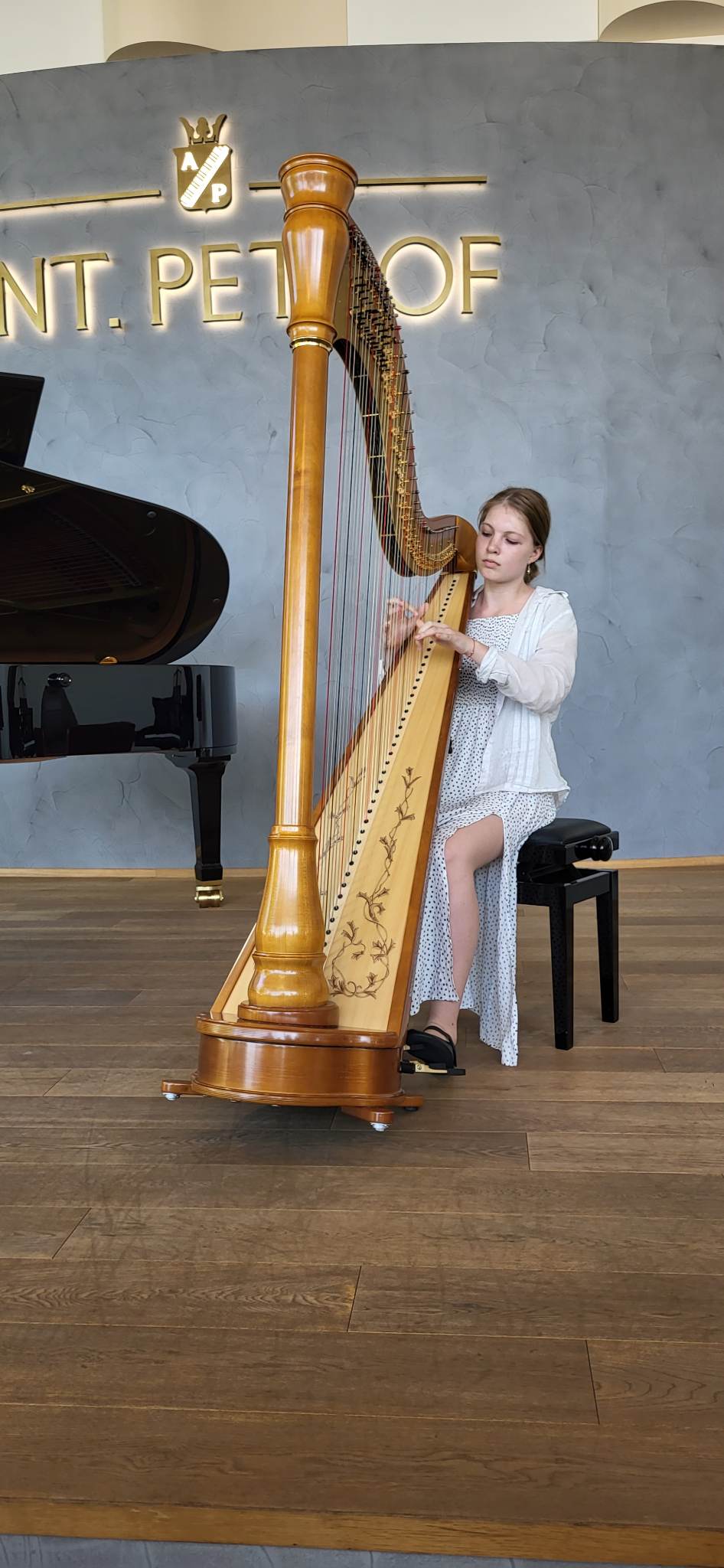 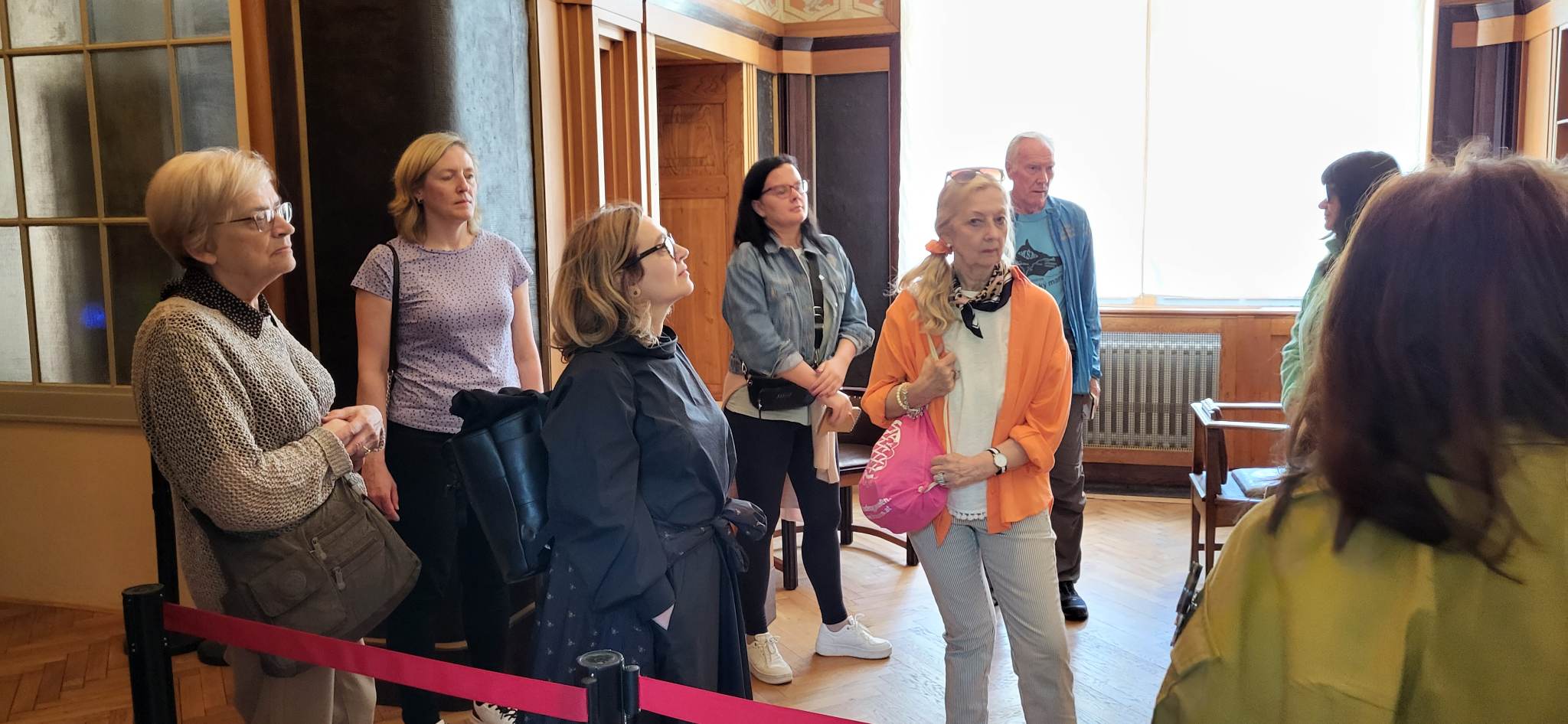 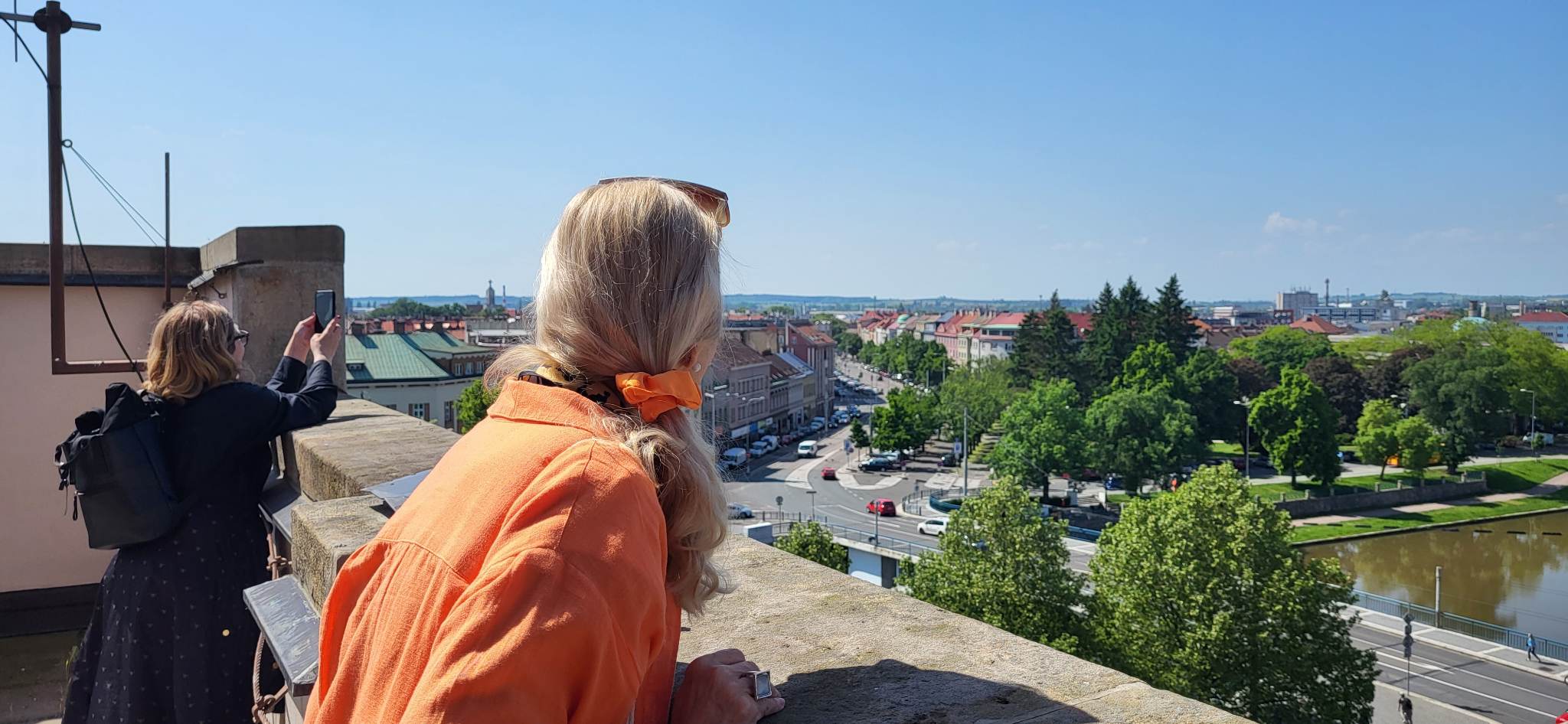 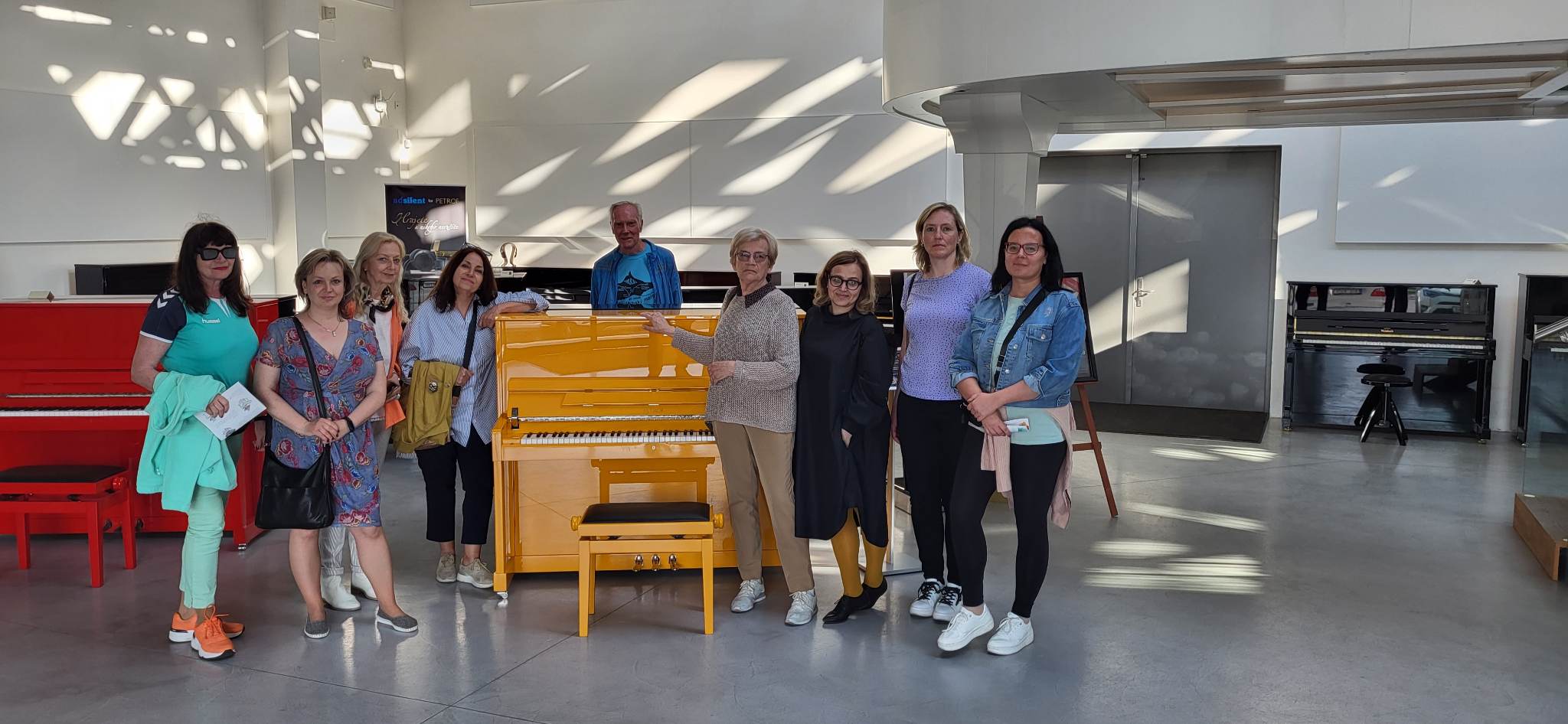 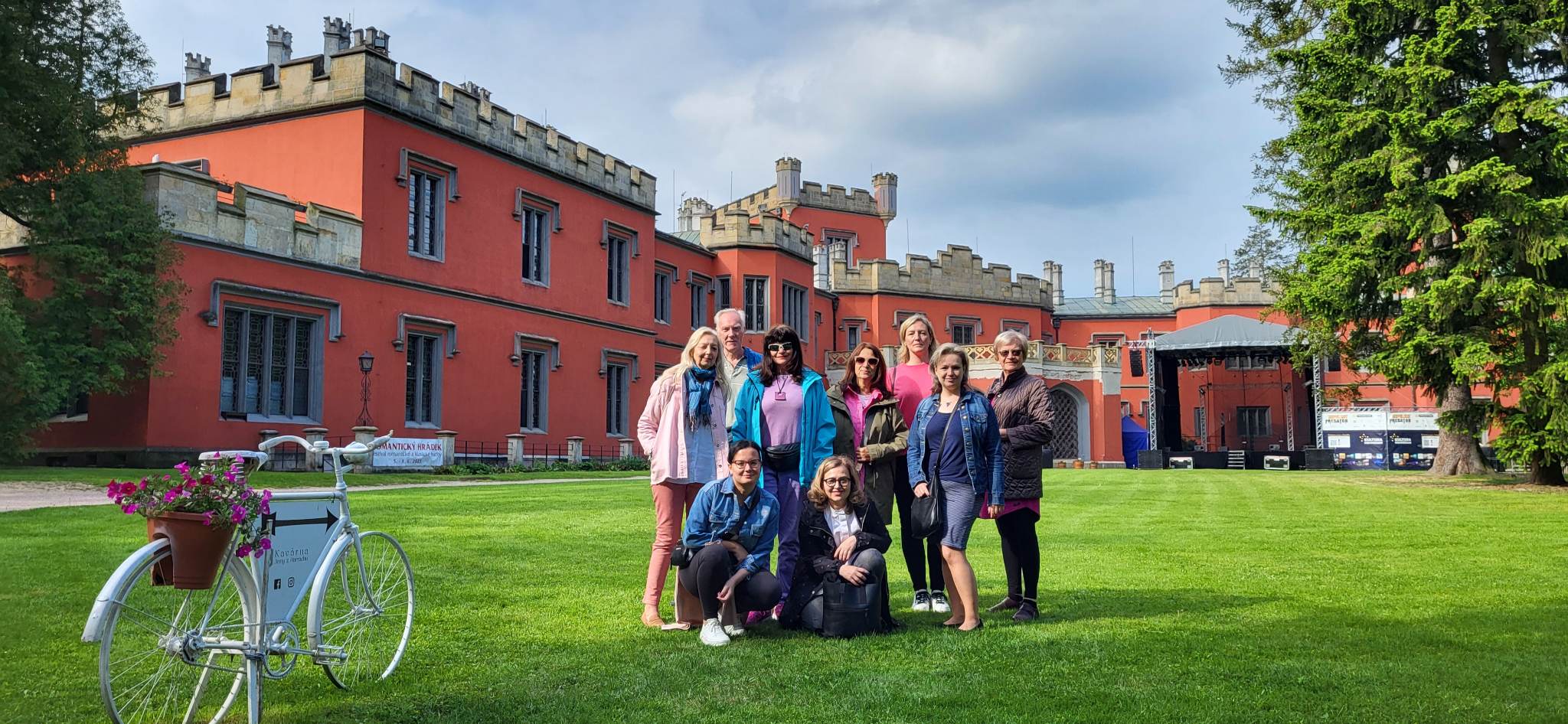 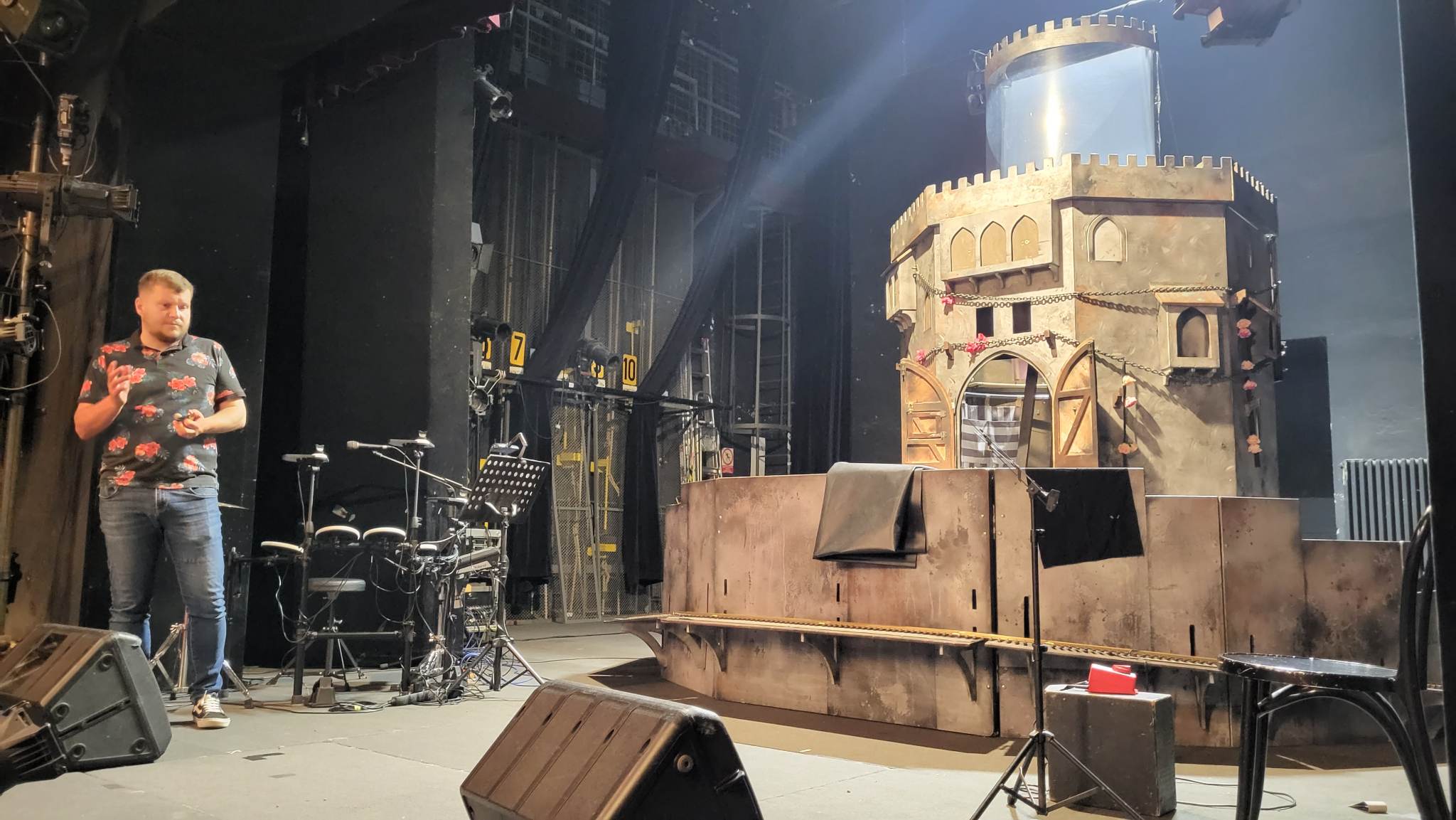 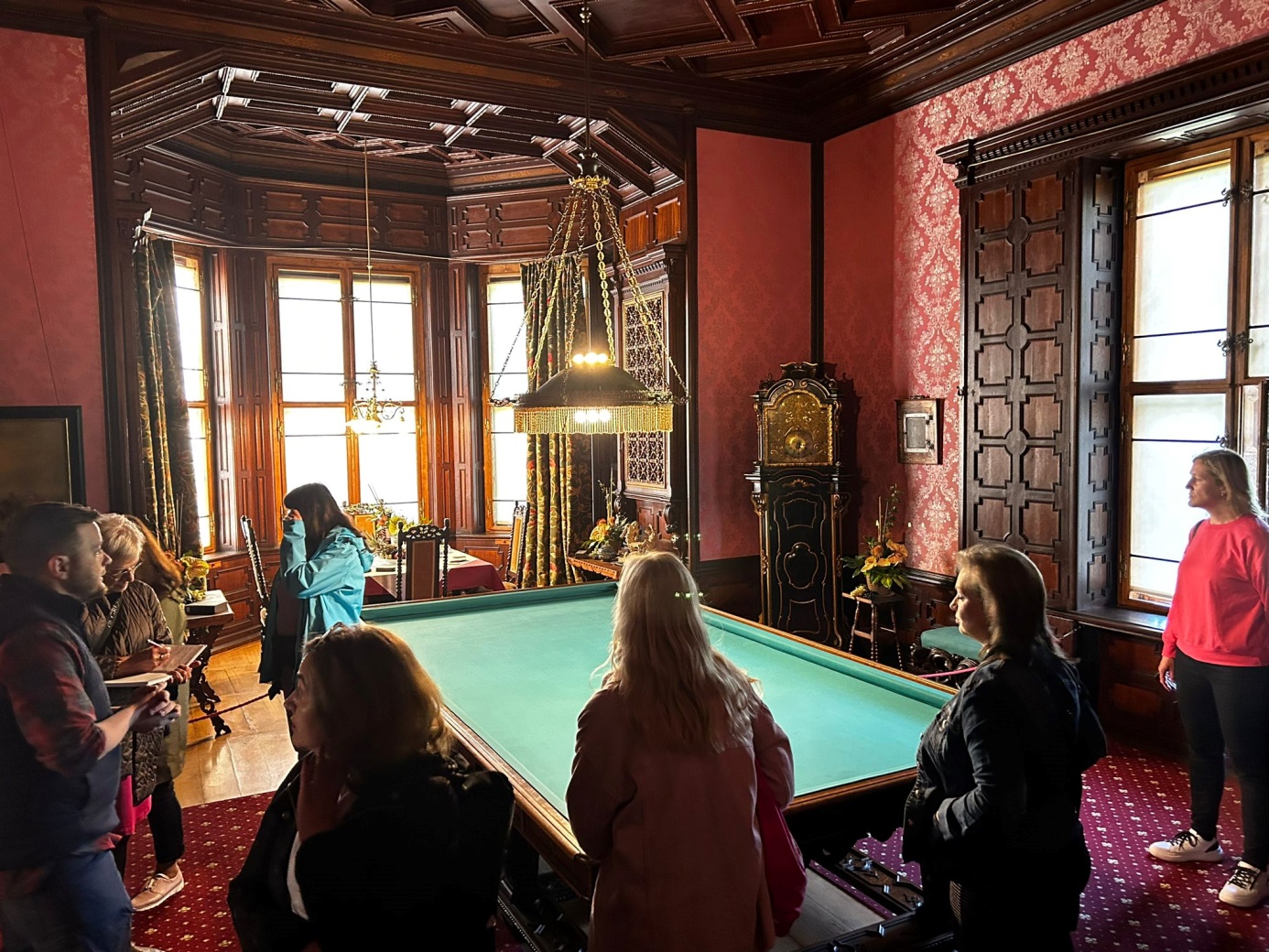 